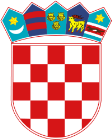     REPUBLIKA HRVATSKAOPĆINSKI SUD U ŠIBENIKU     URED PREDSJEDNIKAStjepana Radića 81, ŠIBENIKBROJ RKP-a: 4340Matični broj: 03019772OIB: 29399232217Broj: 17 Su-56/2020Šibenik, 29. siječnja 2020.MINISTARSTVO PRAVOSUĐA RHZ A G R E B –BILJEŠKE UZ GODIŠNJI FINANCIJSKI IZVJEŠTAJZA 2019. GODINUBILJEŠKE UZ BILANCUPovećanje vrijednosti  osnovnih sredstavaAOP 015 – uredska oprema i namještaj – povećanje za 71.656,22 (od toga računalne opreme 6.911,22 i  uredska oprema 64.745,00). Osim nabave i rashodovalo se 27.053,92 računalne opreme i 35.003,98 uredskog namještaja. Ukupna vrijednost 3.602.363,39 knAOP 017 – oprema za održavanje i zaštitu – 376.682,22 kn u 2019.g. uvećana vrijednost 261.515,00 kn (dizalica topline)AOP 025 - prijevozna sredstva u cestovnom prometu – nabavljen osobni automobil Škoda Octavia 1,0 putem financijskog leasinga u vrijednosti od 141.500,00 kn AOP 049 sitni inventar – povećanje za 6.872,50, ukupno sitni inventar u upotrebi 284.711,59 kn Ukupna vrijednost nefinancijske imovine 20.058.682,66 kn.AOP 063 – financijska imovina 18.687.279,46 kn sastoji se od:AOP 064 – Novac u banci i blagajni 14.294.569,95 knNovac na depozitnom računu – predujam sredstava od stranaka 14.264.384,39 kn, a na žiro računu je 30.185,56 kn AOP 080 – ostala potraživanja 44.009,25 kn AOP 152 – sudske pristojbe – 2.278.605,90 kn AOP 161 – kontinuirani rashodi budućih razdoblja – 2.070.094,36 kn AOP 080 – ostala potraživanja – 44.009,25 kn – potraživanja za refundacije bolovanja preko 42 dana i ozljeda na radu je 40.714,30; potraživanja za porez i prirez po Konačnom obračunu poreza i prireza za 2019.g. je 704,74, a ukupno je 5.646,46 koji još nisu refundirani i INA kartica u iznosu od 2.351,51 kn (avansno uplaćena sredstva od stranaka za izlazak na očevid i iz sredstva riznice) AOP 161 kontinuirani rashodi budućih razdoblja – 2.070.094,36 kn – plaća 12/2019 1.845.486,71; naknada za prijevoz za 12/2019 72.112,68 i kontinuirani rashodi za 12/2019 152.494,97AOP 166 – obveze za materijalne rashode – 381.716,22 knAOP 170 – obveze za ostale financijske rashode – 1.493,62 knAOP 174 – ostale tekuće obveze – 14.308.394,38 kn AOP 198 – obveze za kredite od tuzemnih kreditnih institucija izvan javnog sektora – 128.921,00 kn Dana 10.07.2019. sklopljen je Ugovor o financijskom leasingu br. 23/065/19 između davatelj leasinga: Euro leasing Podružnica Zadar i primatelja leasinga Općinski sud u Šibeniku, Šibenik za nabavku osobnog automobila Škoda Octavia 1,0, na vrijeme trajanja ugovora o leasingu od 60 mjeseci. Vrijednost nabave je 141.500,00 kn, a mjesečni iznos leasinga je 2.677,78 kn AOP 235 – višak primitaka od financijske imovine – 128.921,00AOP 237 – manjak prihoda poslovanja – 95.181,04 knAOP 238 – manjak prihoda od nefinancijske imovine  – 162.157,33 kn  Popis ugovornih odnosa – nemamo. Popis sudskih sporova u tijeku – nemamo. BILJEŠKE UZ PR-RASAOP 116 – ostali nespomenuti prihodi 423.867,75 kn očevidi AOP 126 - prihodi od pruženih usluga (fotokopiranje) 9.062,00 kn, AOP 132 – prihodi iz nadležnog proračuna za financiranje rashoda poslovanja – doznačena sredstva iza proračuna su 26.298.874,88 knAOP 151 – plaće za redovan rad – 17.572.446,02 kn  AOP 153 – prekovremeni rad – 17.396,61 kn AOP 160 – materijalni rashodi – 5.630.101,78 knAOP 283 – manjak prihoda poslovanja 70.761,76 kn AOP 285 – manjak prihoda poslovanja – preneseni 24.419,28 kn AOP 361 – uredska oprema i namještaj – 7.461,83 kn, nabavljeno od sredstva vlastitog prihoda AOP 370 – prijevozna sredstva u cestovnom prometu – 141.500,00 kn AOP 399 – manjak prihoda o nefinancijske imovine – 148.961,83 kn AOP 401 – manjak prihoda od nefinancijske imovine – preneseni – 13.195,50 kn AOP 406 –ukupan manjak  prihoda 2019.g. – 219.723,00 kn AOP 408 – ukupni preneseni manjak – 37.614,78 kn AOP 486 – primljeni krediti od tuzemnih kreditnih institucija izvan javnog sektora – 141.500,00 kn AOP 596 – otplata glavnice primljenih kredita od tuzemnih kreditnih institucija izvan javnog sektora – 12.579,00 knAOP 625 – višak primitaka od financijske imovine – 128.921,00 kn AOP 632 – ukupan manjak 2019..g. 90.802,59 kn AOP 634 – manjka prihoda i primitaka prenesen iz godina prije 37.614,78 kn AOP 636 – manjak prihoda i primitaka  za pokriće u sljedećem razdoblju – 128.417,37 kn BILJEŠKE UZ P-VRIOAOP 020 – povećanje dugotrajne imovine 326.260,00 kn,AOP 023 – povećanje sitni inventar 6.872,50 knBILJEŠKE UZ RAS –FUNKCIJSKI AOP 033- sudovi – ukupni rashodi 2019. g. 26.951.582,22 kn OSOBA ZA KONTAKT: Helena BorićBroj telefona: 022-209-176E-mail adresa: helena.boric@zssi.pravosudje.hrPREDSJEDNICA SUDAIris Živković